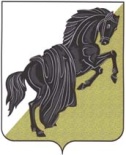  Об утверждении Порядка проведенияобщественного обсуждения проекта муниципальной программы «Формирование современной городской средыКаслинского городского поселения на 2017 год»,Порядка и сроков представления, рассмотрения и оценки предложений граждан, организаций о включении в муниципальную программу«Формирование современной городской среды Каслинского городского поселения на 2017 год», Положения о комиссии по рассмотрению и оценкепредложений граждан, организацийо включении в муниципальную программу «Формирование современной городской среды Каслинского городского поселения на 2017 год».   В соответствии с Федеральным законом от 06.10.2003 №131-ФЗ «Об общих принципах организации местного самоуправления в Российской Федерации», Федеральным Законом от 28.06.2014 №172-ФЗ «О стратегическом планировании в Российской Федерации», Федеральным Законом от 21.07.2014 №212-ФЗ «Об основах общественного контроля в Российской Федерации».ПОСТАНОВЛЯЮ:1.Утвердить прилагаемый Порядок проведения общественного обсуждения проекта муниципальной программы «Формирование современной городской среды Каслинского городского поселения на 2017 год».2. Утвердить прилагаемый Порядок и сроки представления, рассмотрения и оценки предложений граждан, организаций о включении в муниципальную программу «Формирование современной городской среды Каслинского городского поселения на 2017 год».3. Утвердить прилагаемое Положение о комиссии по рассмотрению и оценки предложений граждан, организаций о включении в муниципальную программу «Формирование современной городской среды Каслинского городского поселения на 2017 год». 4. Исполнителю программы «Формирование современной городской среды Каслинского городского поселения на 2017 год» администрации Каслинского городского поселения:4.1. Опубликовать настоящее постановление на официальном сайте Каслинского городского поселения.5. Настоящее постановление вступает в силу со дня его опубликования.6. Контроль за исполнением настоящего постановления возложить на начальника отдела инфраструктуры Каслинского городского поселения Бродягина В.В.И.о. главы Каслинского городского поселения                                               Д.Н. ДерябинПриложениек постановлению администрации Каслинского городского поселения                от 06 марта 2017г.  № 50Порядок проведения общественного обсужденияпроекта муниципальной программы формирования современной городской среды Каслинского городского поселения на 2017 год 1. Настоящий Порядок определяет форму, порядок и сроки проведения общественного обсуждения проекта муниципальной программы формирования современной городской среды  Каслинского городского поселения на 2017 год (далее – муниципальная программа). 2. Общественные обсуждения проекта муниципальной программы проводятся в целях:- информирования граждан, организаций и общественных объединений Каслинского городского поселения о разработанном проекте муниципальной программы;- выявление и учет мнения граждан, организаций, объединений Каслинского городского поселения о разработанном проекте муниципальной программы.3. Общественное обсуждение проекта муниципальной программы организуется и проводится ответственным исполнителем муниципальной программы.  Общественное обсуждение осуществляется в отношении проекта постановления администрации Каслинского городского поселения об утверждении новой программы.4. В общественных обсуждениях участвуют граждане, проживающие на территории Каслинского городского поселения, достигшие возраста 18 лет, а также представители организаций и общественных объединений, политических партий и движений, представителей органов местного самоуправления Каслинского городского поселения.5. Общественное обсуждение проекта муниципальной программы осуществляется в форме открытого размещения проекта муниципальной программы на официальном сайте Каслинского городского поселения.6. Создать общественную комиссию из представителей органов местного самоуправления, политических партий и движений, общественных организаций, иных лиц для организации такого обсуждения, проведения комиссионной оценки предложений заинтересованных лиц, а так же для осуществления контроля за реализацией программы после её утверждения в установленном порядке.7. При размещении проекта муниципальной программы публикуется следующая информация:7.1. Извещение о проведении общественного обсуждения проекта муниципальной программы по форме согласно приложению 1 к настоящему Порядку.7.2. Срок проведения общественного обсуждения составляет 30 дней со дня размещения проекта муниципальной программы на официальном сайте Каслинского городского поселения.7.3. Электронный адрес ответственного исполнителя муниципальной программы для направления замечаний и предложений к проекту муниципальной программы.7.4. Состав общественной комиссии. 8. Участникам общественного обсуждения при направлении замечаний (предложений)  к проекту муниципальной программы необходимо указывать фамилию, имя, отчество и дату рождения гражданина, либо наименование организации, общественного объединения, органа местного самоуправления, а также фамилию, имя и отчество представителя организации, общественного объединения, органа местного самоуправления.9. Комиссия по рассмотрению и оценки предложений граждан, организаций о включении в муниципальную программу «Формирование современной городской среды Каслинского городского поселения на 2017 год» рассматривает, обобщает, анализирует замечания (предложения), поступившие в рамках общественного обсуждения проекта муниципальной программы. В случае целесообразности и обоснованности замечания (предложения) ответственный исполнитель муниципальной программы дорабатывает проект муниципальной программы.  Результаты общественного обсуждения носят рекомендательный характер.В случае отсутствия замечаний проект муниципальной программы остается без изменений.10. Итоги общественного обсуждения проекта муниципальной программы в течение 7 рабочих дней после завершения срока общественного обсуждения проекта муниципальной программы формируются ответственным исполнителем муниципальной программы в виде итогового документа (протокола) по форме согласно приложению 2 к настоящему Порядку и подлежат размещению на официальном сайте Каслинского городского поселения.Приложение 1к Порядку проведенияобщественного обсужденияпроекта муниципальной программыИзвещение о проведении общественного обсужденияпроекта муниципальной программы  Обсуждение проекта муниципальной программы «________________________» _____________________________ (наименование ответственного исполнителя муниципальной программы, электронная почта и контактный телефон ответственного исполнителя муниципальной программы) предлагает всем заинтересованным лицам учреждений, организаций, предприятий, общественных объединений, предпринимателям принять участие в обсуждении проекта муниципальной программы «______________________».  Ознакомиться с проектом документа можно здесь (ссылка на проект муниципальной программы) Общественное обсуждение проводится с __________г. до ___________г.   С целью изучения общественного мнения относительно данного документа просим внести замечания и предложения.  Замечания и предложения просим направлять на электронную почту: _____________ (электронная почта ответственного исполнителя муниципальной программы), тел. _____________ (контактный телефон ответственного исполнителя муниципальной программы). Приложение 2к Порядку проведенияобщественного обсужденияпроекта муниципальной программыПротокол № ___по итогам общественного обсуждения проектамуниципальной программы «_____________________________»_____________ (дата)г. КаслиВ соответствии с требованиями постановления администрации Каслинского городского поселения от 06.03. 2017 года №50 «Об утверждении Порядка проведения общественного обсуждения проекта муниципальной программы формирования современной городской среды Каслинского городского поселения  на 2017 год»______________________________(наименование ответственного исполнителя муниципальной программы) было организовано и проведено общественное обсуждение проекта муниципальной программы «________________».В течение срока проведения общественного обсуждения проекта муниципальной программы «________________» поступили следующие замечания и предложения:1.2.Результаты рассмотрения замечаний и предложений:1.2.либоВ течение срока проведения общественного обсуждения проекта муниципальнойпрограммы «________________» замечаний и предложений в _______________________(наименование ответственного исполнителя муниципальной программы) не поступало.Подпись руководителя ответственного исполнителя муниципальной программы.Протокол вел___________ (подпись)Приложениек постановлению администрации Каслинского городского поселения               от 06 марта 2017г.  № 50Порядок и сроки представления, рассмотрения и оценки предложений граждан, организаций о включении в муниципальную программу формирования современной городской среды  Каслинского городского поселения на 2017 год 	1. Настоящий Порядок определяет форму, представления, рассмотрения и оценки предложений граждан, организаций о включении в муниципальную программу формирования современной городской среды Каслинского городского поселения 2017 год (далее – муниципальная программа). 2.Условия рассмотрения и оценки предложений граждан, организаций о включении в муниципальную программу.2.1. Предложения о рассмотрении и оценки предложений граждан, организаций о включении в муниципальную программу формирования современной городской среды   Каслинского городского поселения на 2017 год дворовых территорий многоквартирных домов, наиболее посещаемой муниципальной территории общего пользования, подлежащих обязательному благоустройству в 2017 году (далее - предложения по наиболее посещаемой территории), подаются уполномоченными собственниками помещений в многоквартирных домах (далее – участник отбора).2.2. Необходимыми условиями для включения в муниципальную программу являются:2.2.1.  Наличие Совета многоквартирного дома 2.2.2. Решение общего собрания собственников помещений, содержащее согласие:на участие в муниципальной программе;на определение лица, уполномоченного на подачу заявки на участие в отборе;на финансовое и (или) трудовое участие в реализации муниципальной программы;на определение уполномоченных лиц из числа собственников помещений для участия в обследовании дворовой территории, приемке выполненных работ по благоустройству дворовой территории многоквартирного дома, в том числе подписании соответствующих актов приемки выполненных работ.2.3. Участники отбора проводят обследование дворовых территорий и иных наиболее посещаемых территорий в целях участия в отборе путем визуального осмотра и составляют акт обследования дворовых территорий многоквартирных домов и иных наиболее посещаемых территорий, по форме, разработанной администрацией Каслинского городского поселения.2.4. По результатам обследования дворовых территорий многоквартирных домов и иных наиболее посещаемых территорий, участниками отбора формируется паспорт придомовой территории и иных наиболее посещаемых территорий по форме, разработанной администрацией Каслинского городского поселения. 2.5. По окончании выполнения работ по благоустройству дворовой территории и иных наиболее посещаемых территорий, уполномоченное собственниками помещений лицо участвует в приемке выполненных работ.2.6. Адресный перечень формируется из числа дворовых территорий многоквартирных домов и иных наиболее посещаемых территорий, прошедших отбор. 3. Порядок подачи документов для участия в отборе3.1. Уполномоченный орган готовит сообщение о проведении отбора, которое подлежит официальному опубликованию и размещению на официальном сайте администрации Каслинского городского поселения в информационно-телекоммуникационной сети Интернет (www.gorod-kasli.ru).3.2. Заявка на участие в отборе составляется по форме, разработанной администрацией Каслинского городского поселения. 3.3. Администрация Каслинского городского поселения регистрирует заявки на участие в отборе в день их поступления в журнале регистрации заявок на участие в отборе в порядке очередности поступления. На заявке на участие в отборе ставится отметка о получении такой заявки с указанием даты и времени ее получения.Все листы заявки на участие в отборе и прилагаемые документы на участие в отборе должны быть прошиты, пронумерованы и подписаны участником отбора.Для юридических лиц заявка на участие в отборе должна быть скреплена печатью участника отбора.3.4. Участник отбора формирует пакет документов и направляет его в адрес администрации Каслинского городского поселения в сроки, указанные в сообщении о проведении отбора.В отношении одной дворовой территории многоквартирного дома или иной наиболее посещаемой территории может быть подана только одна заявка на участие в отборе.В случае если многоквартирные дома, расположенные в одной дворовой территории, находятся в управлении нескольких управляющих организаций, товариществ собственников жилья, жилищных, жилищно-строительных кооперативов или иных специализированных потребительских кооперативов, заявка на участие в отборе подается от имени уполномоченных лиц, определенных протоколами общих собраний собственников помещений таких домов.3.5. Заявки на участие в отборе, поступившие после установленного срока, не рассматриваются, регистрируются и возвращаются участнику отбора.3.6. Участник отбора не допускается к участию в отборе в случае:если заявка на участие в отборе подана по истечении срока приема заявок на участие в отборе, указанного в сообщении о проведении отбора;если не представлены в полном объеме документы, предусмотренные документацией по отбору.4. Организация проведения отбора4.1. Комиссия по рассмотрению и оценки предложений граждан, организаций о включении в муниципальную программу формирования современной городской среды Каслинского городского поселения на 2017 год (далее – Комиссия) проводит отбор представленных заявок на участие в отборе посредством оценки заявок на участие в отборе по балльной системе, утвержденной правовым актом администрации Каслинского городского поселения, исходя из критериев отбора в срок не более пяти рабочих дней с даты окончания срока подачи таких заявок.Использование иных критериев оценки заявок на участие в отборе не допускается.4.2. Комиссия рассматривает заявки на участие в отборе на соответствие требованиям, установленным настоящими Порядком и условиями, о чем составляется протокол рассмотрения и оценки заявок на участие в отборе (далее – протокол оценки), в котором в обязательном порядке оцениваются заявки на участие в отборе всех участников отбора с указанием набранных ими баллов и порядковых номеров, присвоенных участникам отбора по количеству набранных баллов.4.3. Меньший порядковый номер присваивается участнику отбора, набравшему большее количество баллов.4.4. В случае если участники отбора набирают одинаковое количество баллов, меньший порядковый номер присваивается участнику отбора, заявка на участие в отборе которого поступила ранее других.4.5. В результате оценки представленных заявок на участие в отборе осуществляется формирование адресного перечня дворовых территорий и иных наиболее посещаемых территорий из участников отбора в порядке очередности (в зависимости от присвоенного порядкового номера в порядке возрастания).4.6. Комиссия проводит проверку данных, представленных участниками отбора, путем рассмотрения представленного пакета документов, при необходимости выезжает на место.4.7. Отбор признается несостоявшимся в случаях, если:отклонены все заявки на участие в отборе;           не подано ни одной заявки на участие в отборе.Приложениек постановлению администрации  Каслинского городского поселения                от 06 марта 2017г.  №50ПОЛОЖЕНИЕо комиссии по рассмотрению и оценки предложений граждан, организаций о включении в муниципальную программу «Формирование современной городской среды Каслинского городского поселения на 2017год»1. Комиссия по рассмотрению и оценки предложений граждан, организаций о включении в муниципальную программу «Формирование современной городской среды Каслинского городского поселения на 2017 год» (далее – Комиссия) создается для формирования адресного перечня дворовых территорий и иных наиболее посещаемых территорий в целях реализации муниципальной программы «Формирование современной городской среды Каслинского городского поселения на 2017 год».Состав комиссии формируется администрацией Каслинского городского поселения и должен составлять не менее 6 человек для обеспечения представительства администрации Каслинского городского поселения, и общественных организаций.2. Комиссия осуществляет свою деятельность в соответствии с настоящим Положением.3. Руководство Комиссией осуществляет председатель Комиссии, а в его отсутствие – заместитель председателя Комиссии.4. Заседание Комиссии правомочно, если на нем присутствует более 50 процентов общего числа ее членов. Каждый член Комиссии имеет один голос.5. Решения Комиссии принимаются простым большинством голосов членов Комиссии, принявших участие в ее заседании. При равенстве голосов голос председателя Комиссии является решающим.6. Комиссия в соответствии с критериями, определенными порядком и сроком представления, рассмотрения и оценки предложений граждан, организаций о включении в муниципальную программу «Формирование современной городской среды Каслинского городского поселения на 2017 год», утвержденными постановлением администрации Каслинского городского поселения от 06 марта 2017 г. № 50 «Об утверждении Порядка проведения общественного обсуждения проекта муниципальной программы «Формирования современной городской среды Каслинского городского поселения на 2017», Порядка и сроков представления, рассмотрения и оценки предложений граждан, организаций о включении в муниципальную программу «Формирование современной городской среды Каслинского городского поселения на 2017 год», Положение о комиссии по рассмотрению и оценки предложений граждан, организаций о включении в муниципальную программу «Формирование современной городской среды Каслинского городского поселения на 2017 год», осуществляет оценку представленных на рассмотрение предложений.7. На заседаниях Комиссии могут присутствовать представители участников отбора дворовых территорий и иных наиболее посещаемых территорий (далее – отбор). Полномочия указанных представителей подтверждаются документально в соответствии с действующим законодательством Российской Федерации.8. Комиссия вправе в целях подтверждения достоверности представленного акта обследования дворовой территории и иных наиболее посещаемых территорий, осуществлять осмотр этих территорий с выездом на место.9. В случае установления недостоверности информации, содержащейся в документах, представленных участником отбора, в том числе после осуществления Комиссией выездного заседания, Комиссия обязана отстранить такого участника от участия в отборе.10. Решения Комиссии в день их принятия оформляются протоколом заседания Комиссии, который подписывают члены Комиссии, принявшие участие в заседании Комиссии. Не допускается заполнение протокола заседания Комиссии карандашом и внесение в него исправлений. Протокол заседания Комиссии ведет секретарь Комиссии. Протокол заседания Комиссии составляется в двух экземплярах, один из которых остается в Комиссии.11. На основании решения Комиссии об оценке представленных участниками отбора дворовых территорий и иных наиболее посещаемых территорий и принятия решения о включении или об отказе включения в муниципальную программу по «Формированию современной городской среды Каслинского городского поселения на 2017 год» администрацией Каслинского городского поселения формируется указанная муниципальная программа.12. Протокол рассмотрения и оценки заявок на участие в отборе подписывается всеми членами Комиссии, присутствовавшими на заседании Комиссии, и размещается на официальном сайте администрации Каслинского городского поселения в информационно-телекоммуникационной сети Интернет в течение трех рабочих дней с даты его подписания.АДМИНИСТРАЦИЯ КАСЛИНСКОГО ГОРОДСКОГО ПОСЕЛЕНИЯЧелябинской областиПОСТАНОВЛЕНИЕ«06» марта 2017г.  № 50                                                                                             г. КаслиВ противном случае замечания (предложения) к проекту муниципальной программы признаются анонимными и к рассмотрению не принимаются.